SOLUCIONES A LAS TAREAS: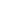 SOLUCIONES A LAS TAREAS:QUÉ TAREA ENVIAR Y CÓMO HACERLO:LENGUAPágina 198: Actividad 1: ¿Cuántas escenas tiene el texto La Foto?El texto tiene dos escenas. ¿En qué lugar ocurre cada escena?La escena I, en la clase. La escena II, en el patio. Actividad 2:Respuesta libre como, por ejemplo:El texto trata sobre la foto de curso que van a hacerse los niños y niñas de tercero y cómo esta no se realiza finalmente porque el fotógrafo, nervioso por tanto alboroto, se va.Actividad 3:Godofredo es imaginativo. Agnan es estudioso. Eudes es egoísta.Alcestes es comilón.Actividad 4:La profesora se sentía enfadada, porque los niños y niñas se ensucian, discuten y pelean.Actividad 6:¿Por qué castigó la profesora a Alcestes?Porque Alcestes le da una patada a Agnan. ¿En qué consistía el castigo?En copiar doscientas veces “No debo pegar a un compañero que no busca camorra y encima lleva gafas”.¿Quién fue castigado después? ¿Por qué?Después fue castigado Agnan porque dijo: ¡Bien hecho!LENGUA: ENVIAMOS EL VÍDEO DE LA ACTIVIDAD 2 DE LA PÁGINA 195 (si no se ha enviado antes) Y LA ACTIVIDAD 11 Y 12 DE LA PÁGINA 199 AL CORREO DE LA SEÑO:sara_garziguela@hotmail.esMATEMÁTICASPágina 198: Actividad 1: 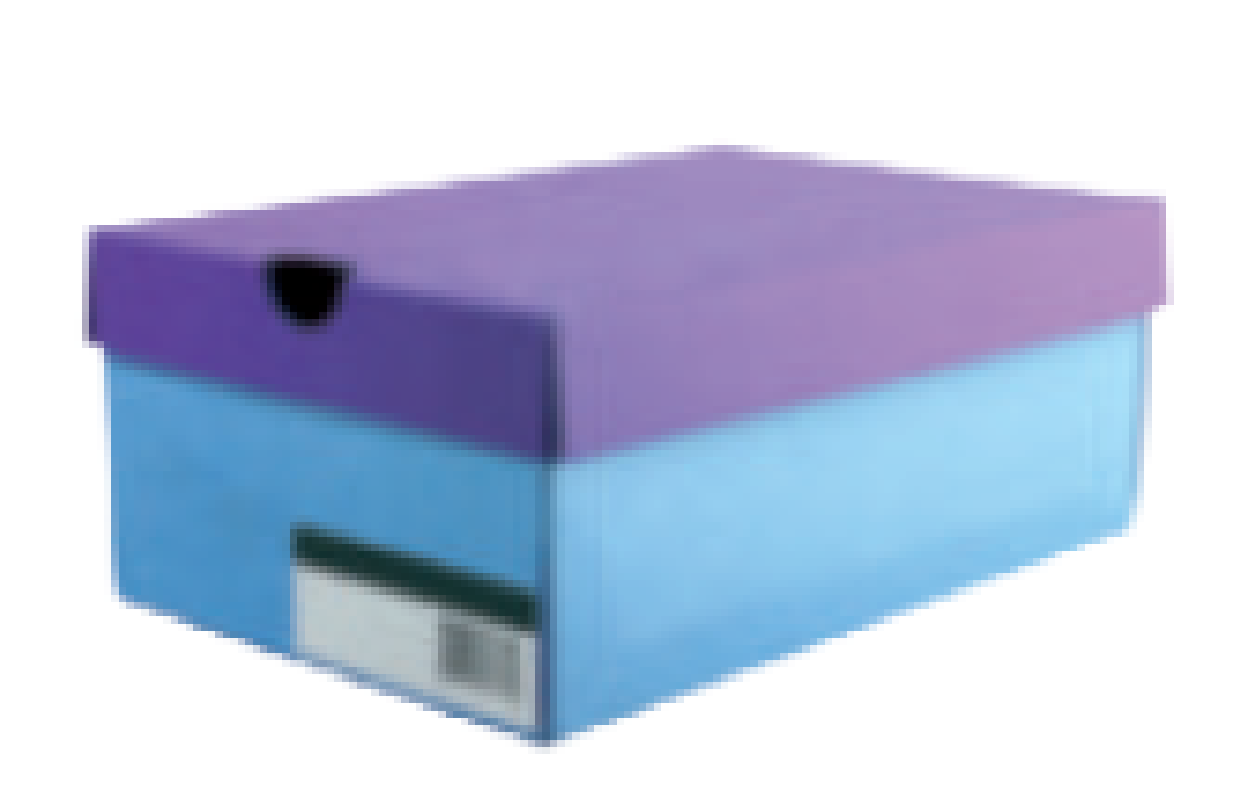                 🡪 Prisma   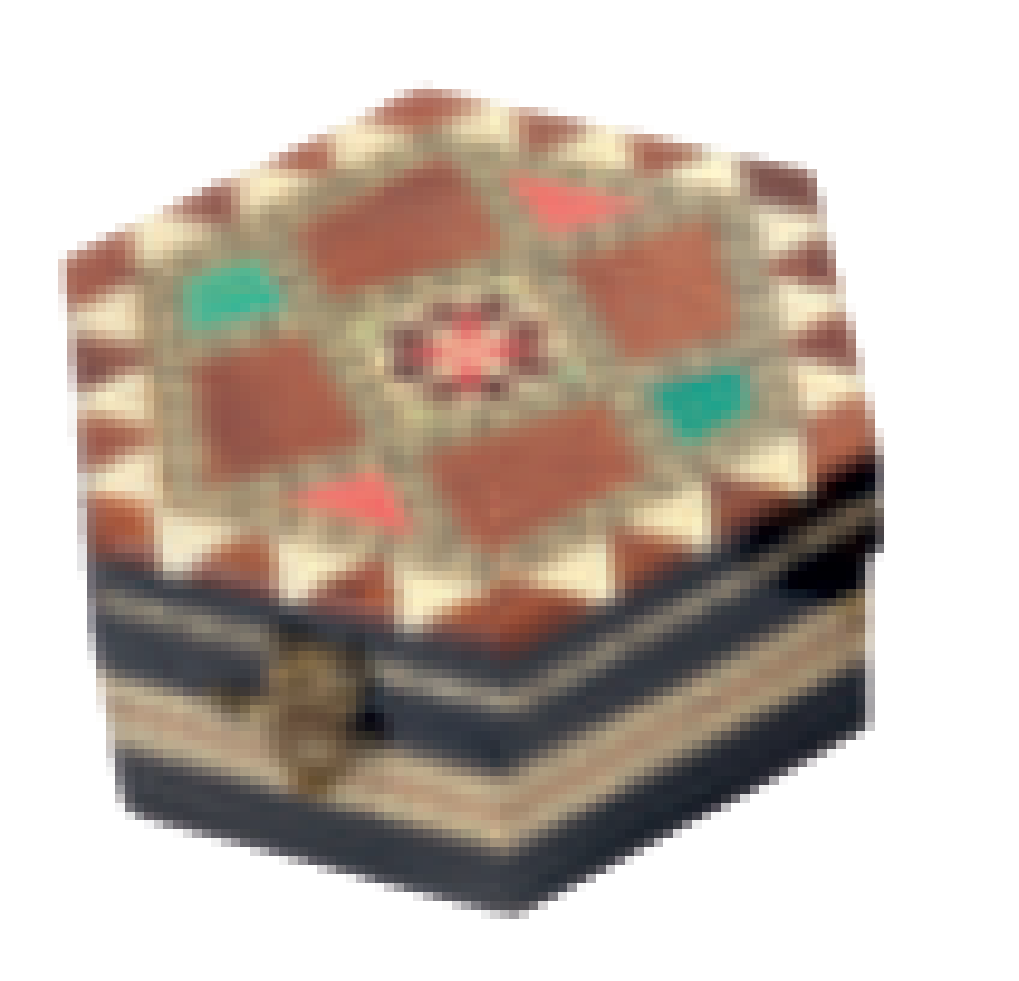                🡪 Prisma   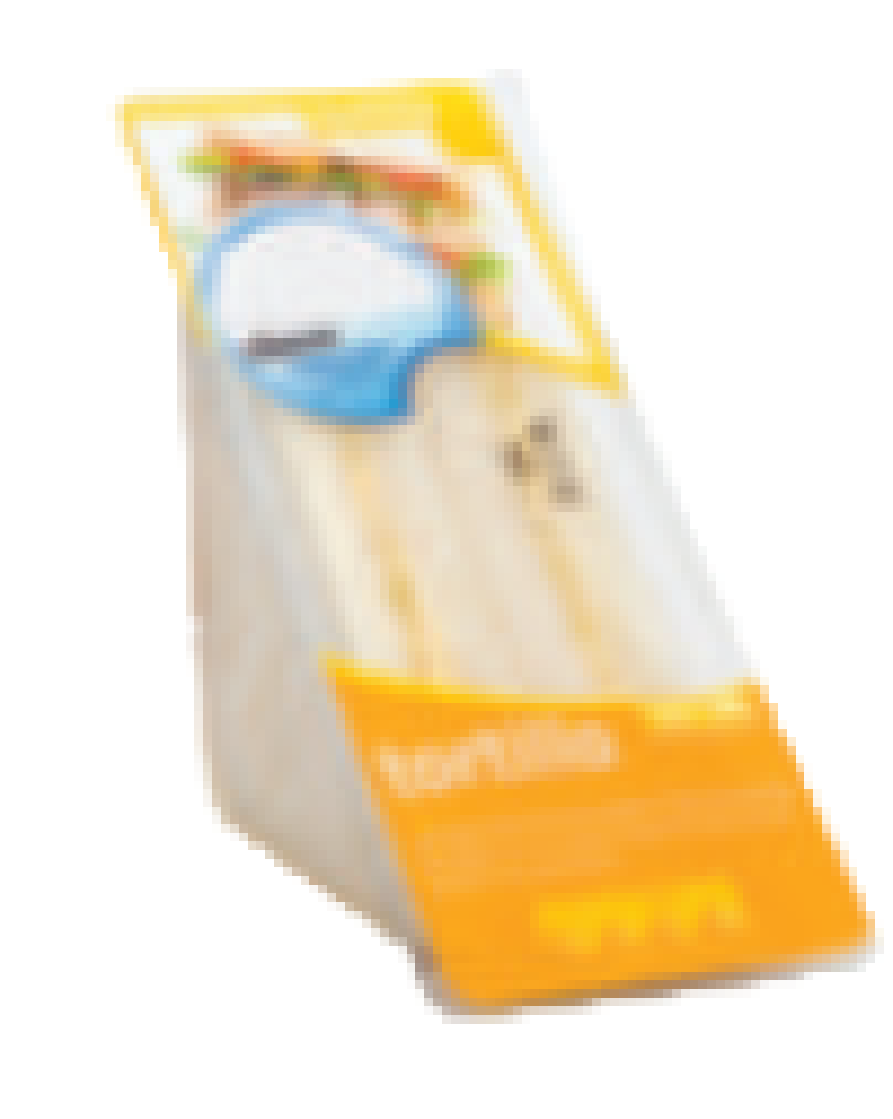                🡪 Prisma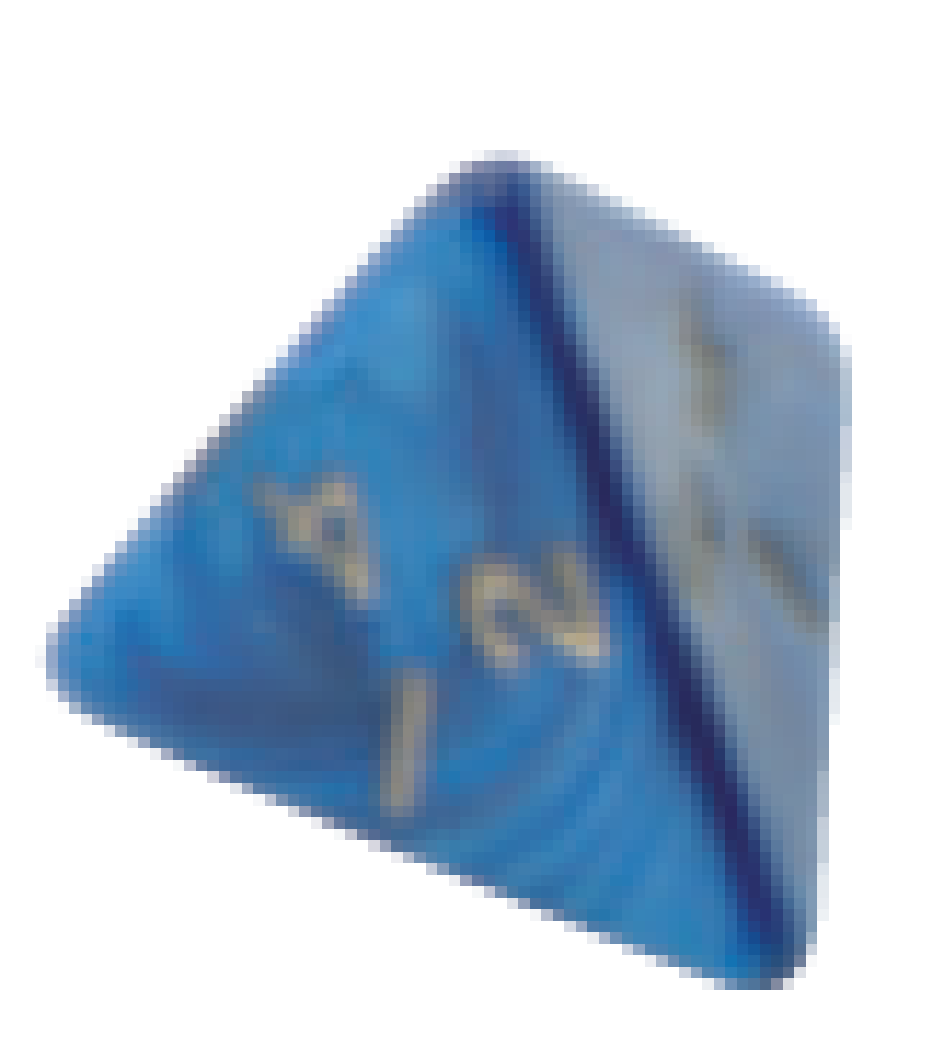               🡪 Pirámide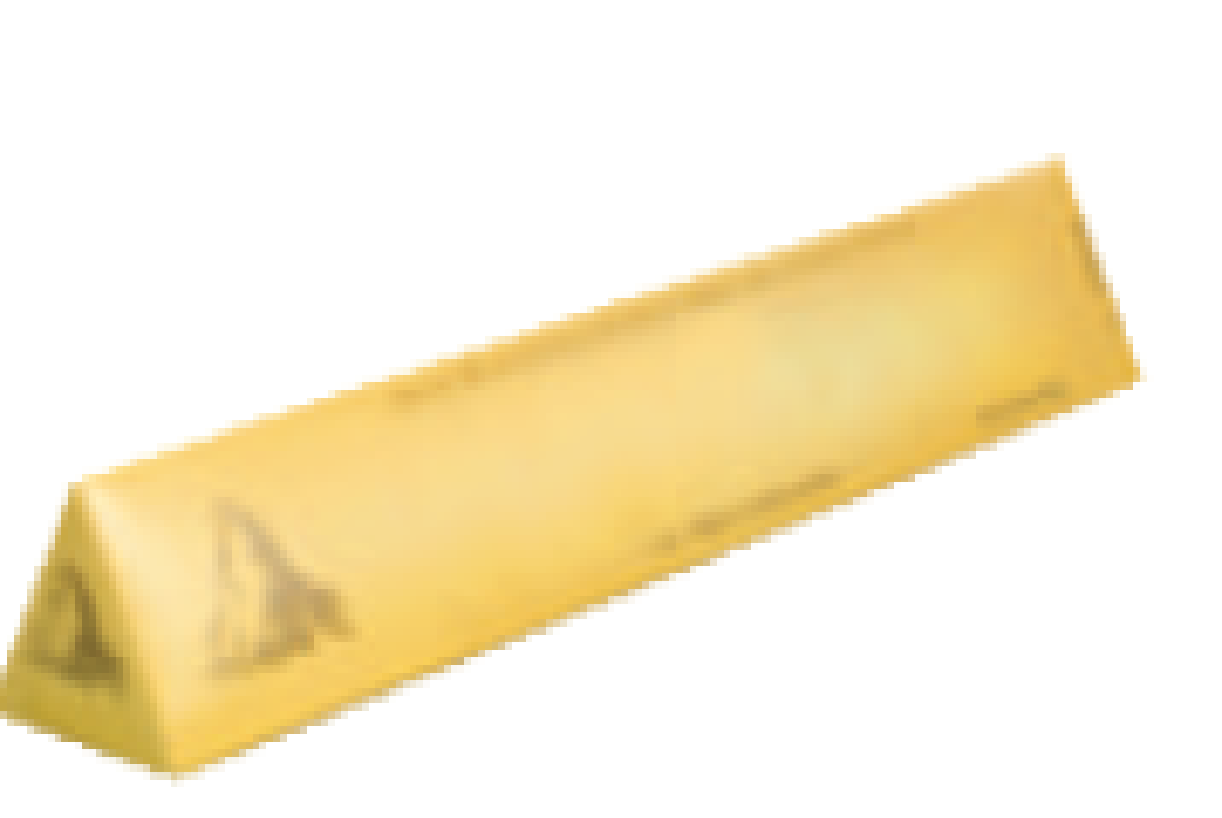               🡪 PrismaActividad 2: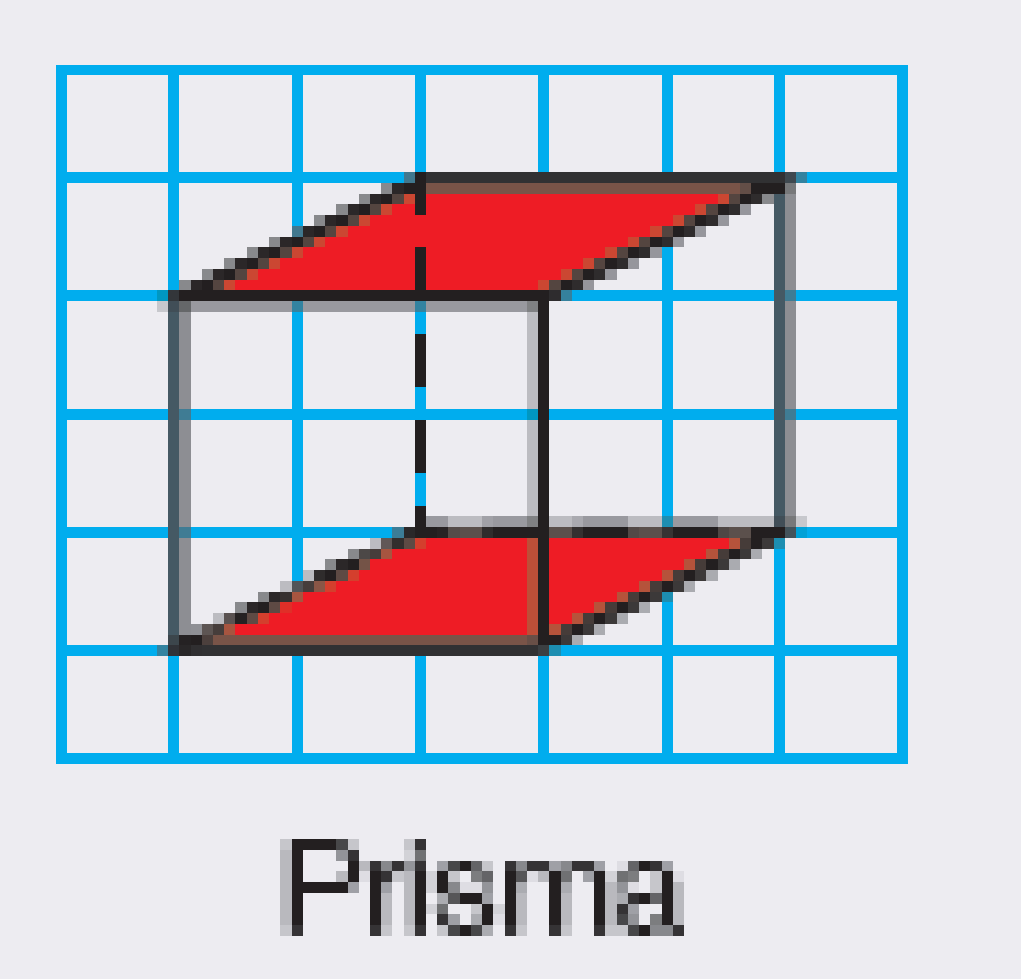 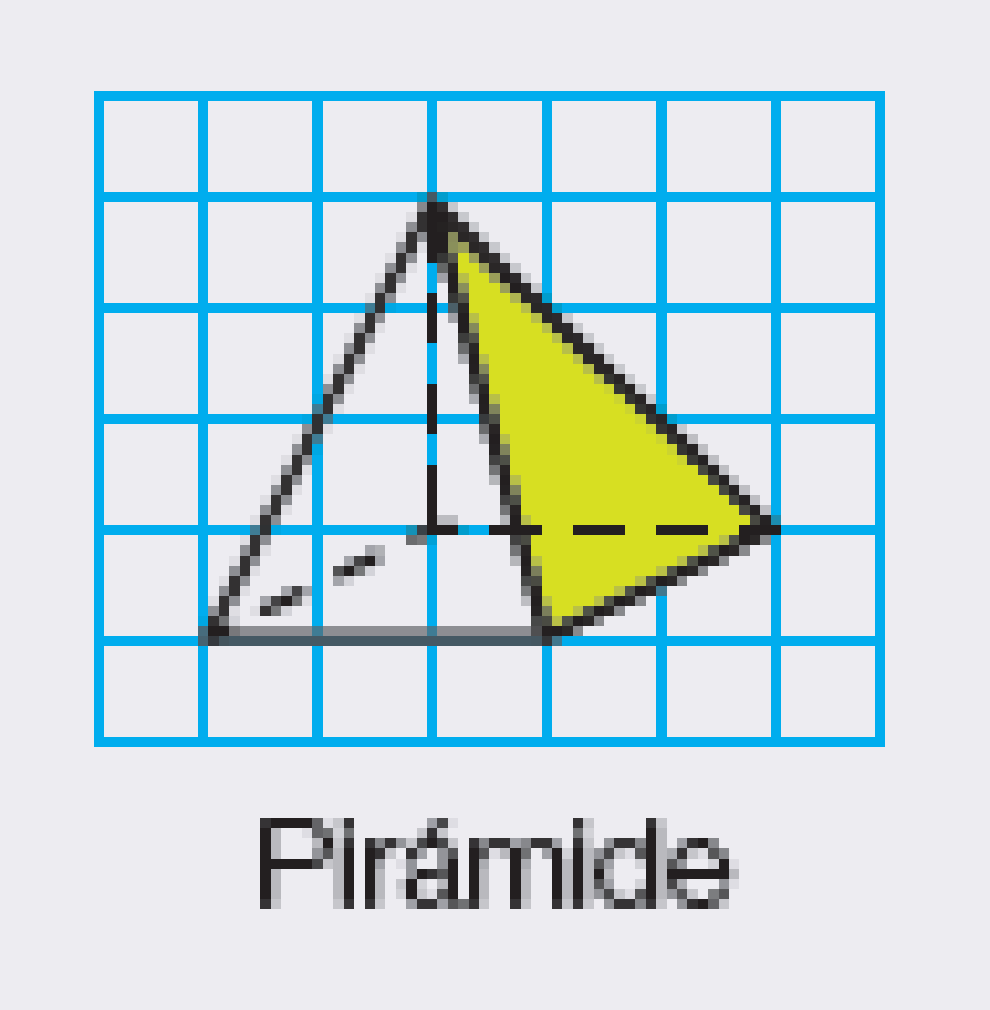 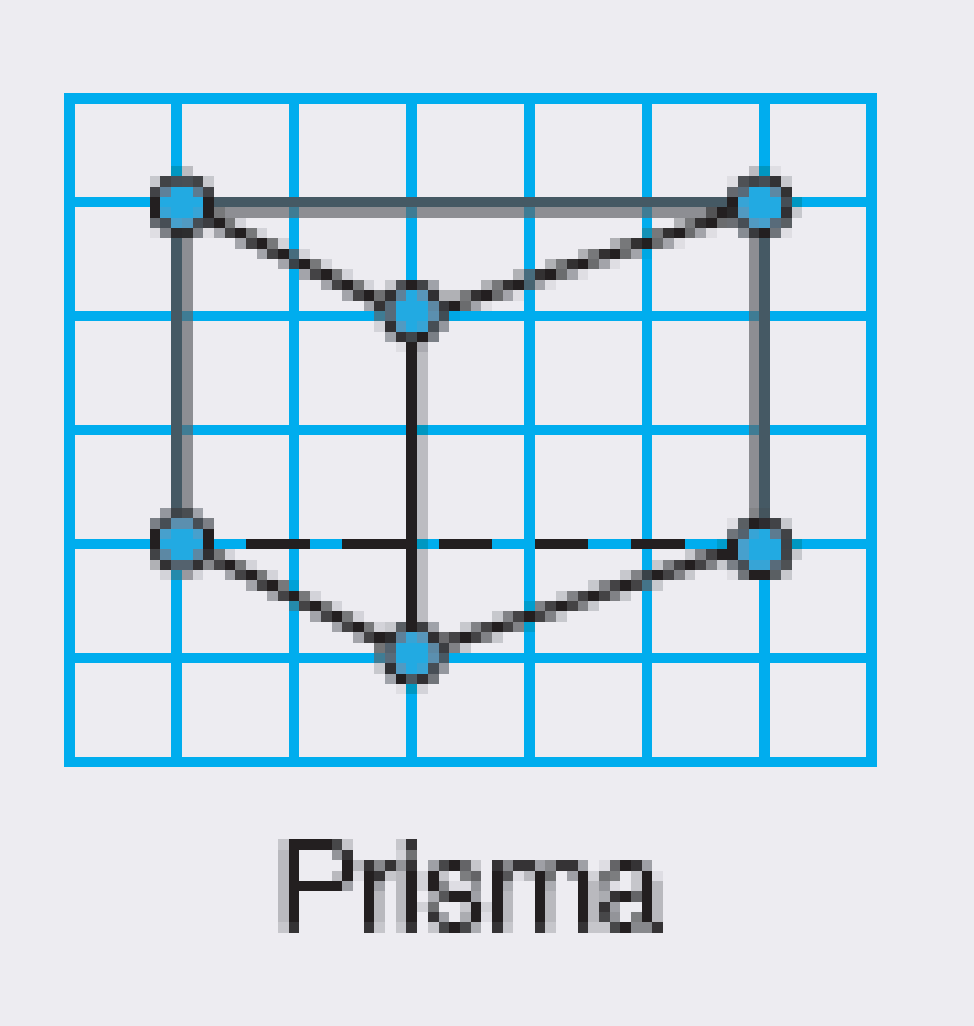 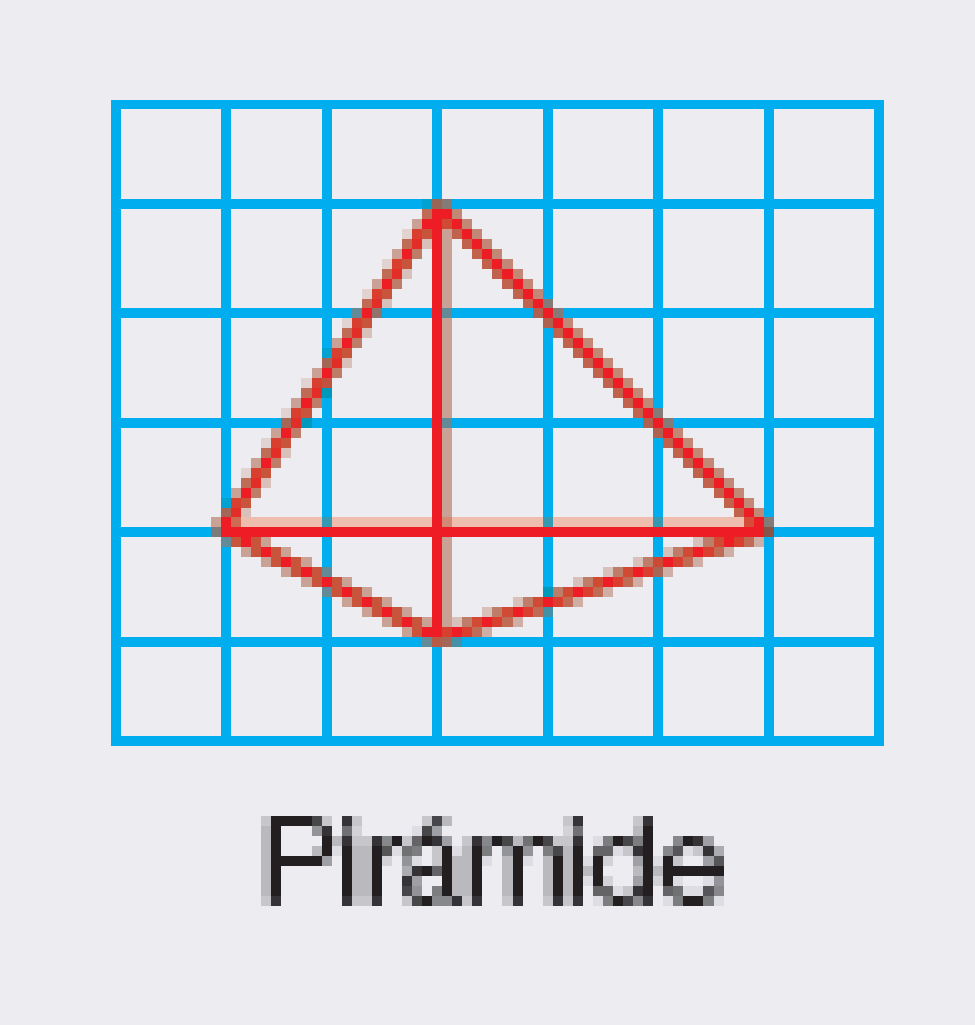 Página 199:Actividad 3: Una vez que hemos hecho el cubo con la plantilla, contestamos.¿Cuántas caras tiene el cubo?El cubo tiene 6 caras. ¿Qué polígono es cada cara?Cada cara es un cuadrado. ¿Tienen todas las caras la misma forma y el mismo tamaño?           Sí, todas las caras tienen la misma forma y tamaño. Actividad 4: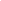 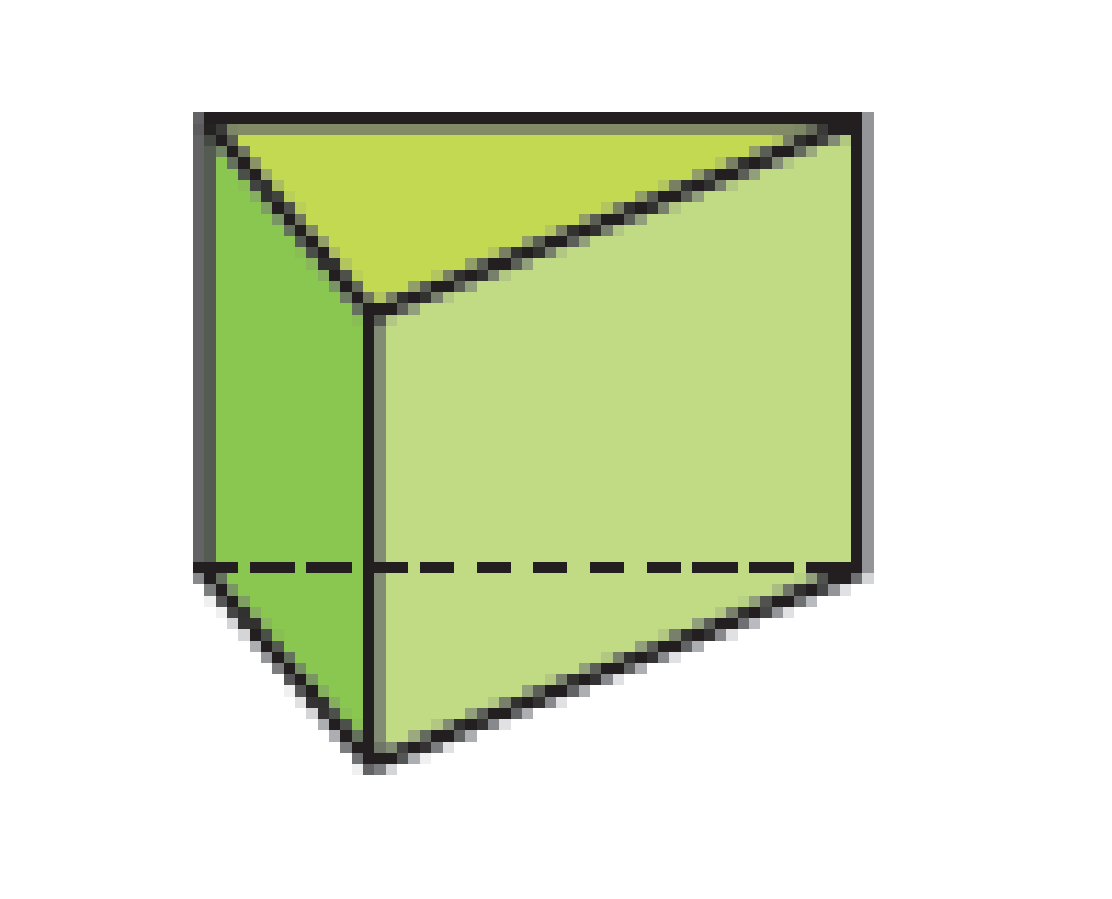 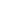 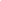 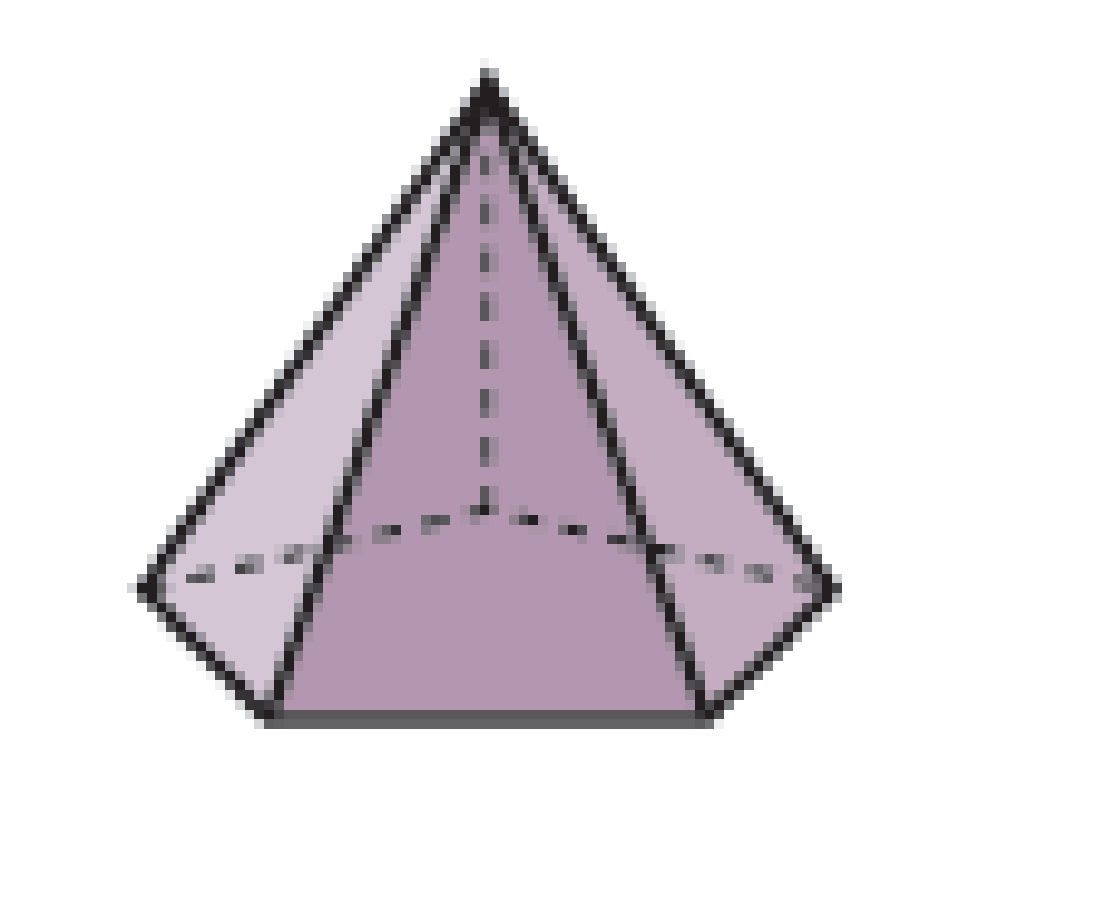 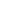 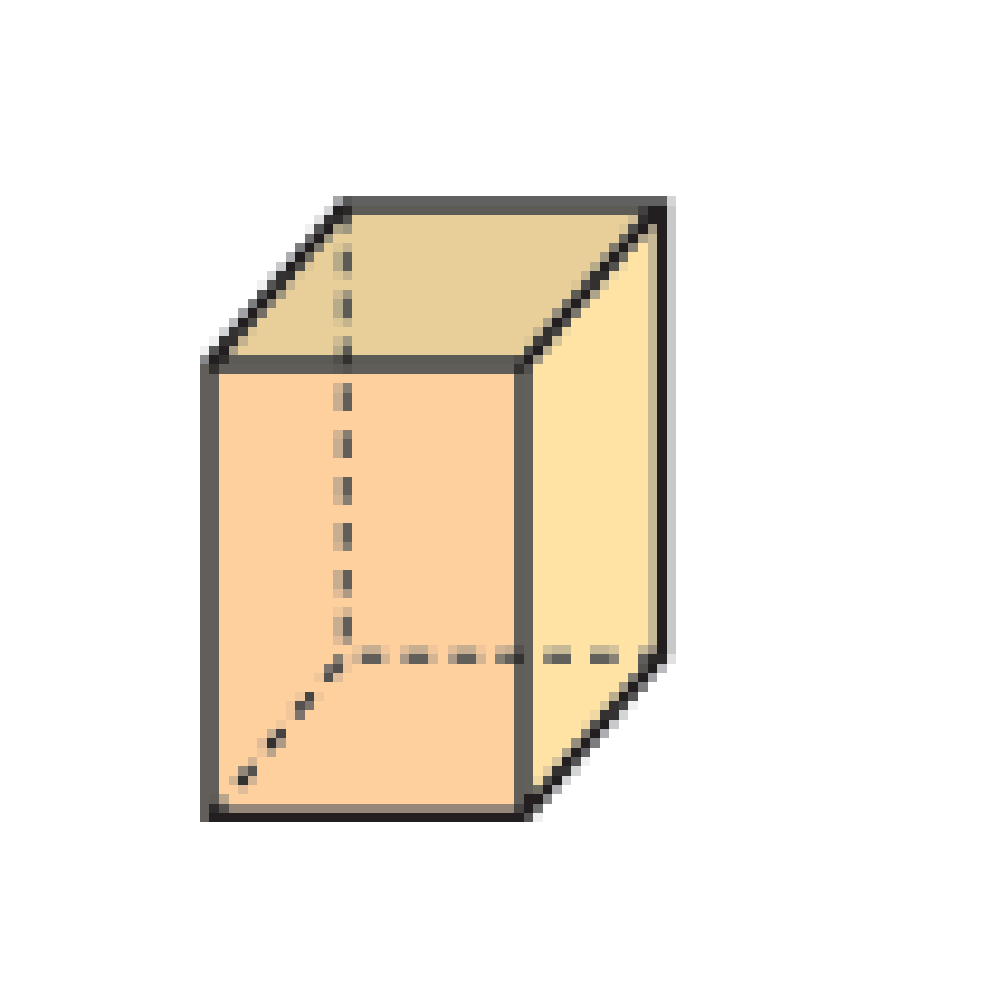 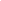 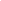 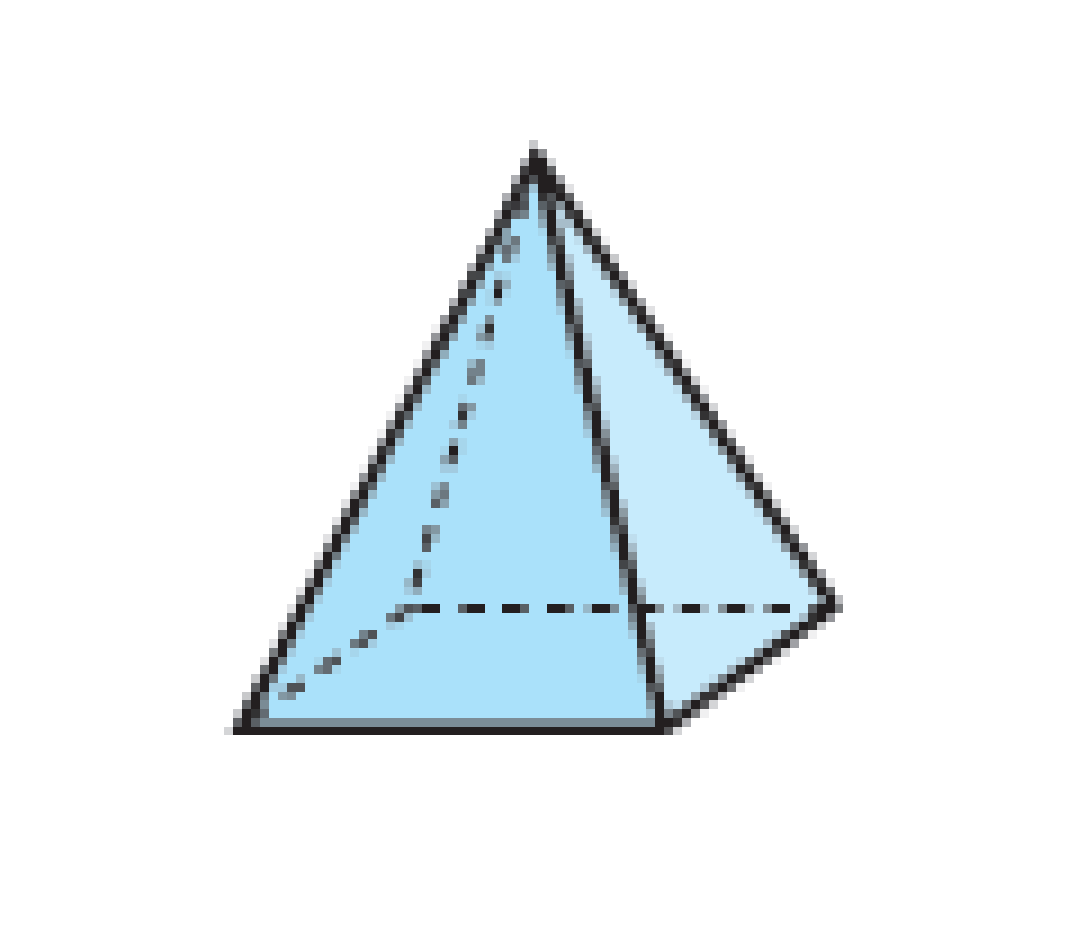 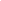 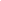 ENVIAMOS LAS ACTIVIDADES 1 Y 2 DE LA PÁGINA 200 AL CORREO DE LA SEÑO: sara_garziguela@hotmail.esCIENCIAS NATURALES / SOCIALESCCNN 🡪 Página 105: Actividad 1:Los inventos son creaciones nuevas hechas por las personas. Si no se hubiera inventado la rueda, no existirían los coches, la mayoría de los vehículos y muchas máquinas que utilizan ruedas dentadas en sus engranajes. (Puedes haber puesto otras muchas máquinas).CCSS 🡪 Página 107: Actividad 2:Un diario 🡪 fuente escrita. Una fotografía 🡪 fuente no escrita gráficaUna canción 🡪 fuente no escrita oral Una escultura 🡪 fuente no escrita material ENVIAR LAS ACTIVIDADES 1 Y 9 DE LA PÁGINA 108 Y 109 Y ACTIVIDADES BILINGÜES 1, 2 Y 3 AL CORREO DE LA SEÑO:sara_garziguela@hotmail.esRELIGIÓNNo hay correcciones.ESTA SEMANA NO HAY QUE ENVÍAR TAREA. maestrodanielreligion@gmail.comVALORESNo hay correcciones. ESTA SEMANA NO HAY QUE ENVIAR TAREA. sara_garziguela@hotmail.esINGLÉSPág. 56 actividad 2:1- Irish dancing.2- Singing.3- English.4- Drum.5- MusicSE  ENVÍA LA FICHA AL CORREO DE LA SEÑO LUCÍA: teacherlucia20@gmail.comMÚSICANo hay correcciones porque la tarea se envía a la seño Elvira (del 25 de mayo al 14 de junio).SE ENVÍA LA FICHA ONLINE O POR FOTO AL CORREO DE LA SEÑO ELVIRA: empcolegio@gmail.comEn el plazo del 25 de mayo al 14 de junio.FRANCÉSNo hay correcciones.No hay que entregar nada de Francés esta semana.ED.FÍSICANo hay correcciones.ESTA SEMANA NO HAY QUE ENVIAR TAREA. mopaa94@gmail.comPLÁSTICANo hay correcciones.SE PUEDE IR ENVIANDO EL INVENTO CONFORME LO VAYAIS TENIENDO TERMINADO A LO LARGO DE DOS SEMANAS. sara_garziguela@hotmail.es